Appetizers and SoupsToday’s Inspired Soup…6 cup / 8 bowlFrench Onion Soup Gratinee…11Gruyere, Swiss, Provolone, ParmesanChargrilled Octopus…14Korean Glazed Pork Cheek, Confit Purple Potato, Pickled Fresno Pepper, Lotus Chip, 
Blackberry-Lemongrass BrothFire Roasted BBQ Brussels Sprouts…11Nueske’s Bacon, Red Onion, Provolone, 
Molasses Vinaigrette, Whole Grain Aioli, 
Smoked Paprika, ChiveLump Crab and Avocado Salad…14Mango & Pepper Jam, Purple Cabbage Slaw, 
Chili CrispWhipped Goat Cheese Dip…10Medjool Date, Bacon Lardon, Caramelized Shallot, Rosemary, Smoked Honey, Black PepperTableside Santorini-Style Saganaki…14Seared Kasseri Cheese, Lemon, Kirsch Cherry, Metaxa FlambeSalads and SuchClassic Caesar Salad…7/10Romaine, Shaved Reggiano, 
Marinated Spanish White AnchovySanta Fe Taco Salad…14Seasoned Ground Beef, Lettuce, Tomato, Onion, Chipotle Cheddar, Corn, Black Beans, Avocado, Cilantro-Lime CremaMediterranean Shrimp Bowl…14/17Marinated Cucumber, Grape Tomato, 
Confit Ceci Beans, Kalamata Olives, 
Red Pepper Vinaigrette Bonita Bay Salad…10.5/13.25 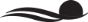 Mixed Greens, Mango, Macadamia Nut, 
Grape Tomato, Radish, Manchego, 
Honey-Lemon VinaigretteGrilled Hanger Steak Salad*…15/18Spinach, Winter Squash, Blackstick’s Blue Cheese, Toasted Walnuts, Maple-Bourbon VinaigretteHouse Garden Salad…6/8Mixed Artisan Greens, Cucumber, Grape Tomato, Red Onion, Spiral CarrotHarvest Cobb…13.5/16.5 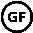 Compressed Pear, Dried Cranberry, Egg, 
Confit Chicken, Spiced Pecan, Goat Cheese, 
Nueske’s Bacon, Smoked Honey DressingEnhance Your Salad With: Dressing Choices:Buttermilk Ranch, Bleu Cheese, Thousand Island, Honey Lemon, Balsamic Vinaigrette, 
Dried Cherry Vinaigrette, Tuscan Vinaigrette, XVOO, Balsamic Vinegar, Red Wine VinegarMain CoursesChicken, Poultry, VegetarianHeritage Chicken Roulade…24Crispy Duck Fat & Fennel Potato Pave, Brussels Sprouts, Caramelized Leek, Black Trumpet Chicken JusGrilled Chicken Parmesan…24Tomato & Basil Spaghetti, San Marzano Tomato Sauce, Buffalo Mozzarella, Reggiano Cheese, BasilEggplant Parmesan…20Tomato & Basil Spaghetti, San Marzano Tomato Sauce, Buffalo Mozzarella, Reggiano Cheese, BasilCaramelized Honey-Orange Tofu Buddha Bowl…20 Rice Vermicelli, Shaved Broccoli, Baby Corn, Enoki Mushroom, Water Chestnut, Hoisin, Black Garlic AioliSlow Roasted ½ Maple Leaf Farms Duck…33Choice of Sides, Fermented Blackberry-Lemongrass Glace de CanardFrom the SeaSignature Fresh Catch of the Day…MP Hand Fileted from Whole, served with Citrus Beurre Blanc and choice of two sidesSeared U-10 Sea Scallops…28Anson Mills Grits, Roasted Corn, Brussels Sprouts, Onion Petals, Pickled Mustard Seed, Cider GastriqueSeared Florida Red Snapper…31Herbed Fingerling Potato, Wild Mushroom-Artichoke Ragout, Asparagus, Sauce Vierge, CaperHoney-Chipotle Glazed Big Glory Bay King Salmon*…35Sweet Potato & Bell Pepper Hash, Sauteed Baby Spinach, Beurre Blanc, Potato HayPonzu Glazed Local Gulf Grouper…31Kimchi Fried Rice, Miso Mushroom, Stir-Fried Baby Bok Choy, Snap Peas, ScallionSeafood & English Pea Risotto…38Petite Shrimp, Calamari, Gulf Whitefish, Leeks, Roasted Bell Pepper, Mascarpone, Lemon, ChervilAll Entrees can be prepared “Chophouse Style” seared, grilled or blackened with your choice of house sauce and two house sides  Denotes Healthy SelectionGluten Free and Vegan Menus Available Upon Request*Consuming raw or undercooked meats, poultry, seafood, shellfish, or eggs, may increase your risk of food borne illness.Weekly Features January 20th –23rd Saturday Evening FeatureWhole Dover Sole…55Choice of 2 Sides, Lemon-Caper SauceFor the CarnivoresBraised Beef Short Ribs…30Whipped Potato, Shaved Brussels Sprouts, Bacon & Onion Jam, Braising JusGrilled Berkshire Pork Chop…26Southern Style Cabbage, Apple Molasses, SageFrom the Chophouse
All Steaks come with choice of House Sauce, Starch & VegetablePremium Hand Cut & House Dry Aged SteaksMishima Reserve Wagyu 7oz Center Cut Tenderloin*…36Mishima Reserve Wagyu 12oz New York Strip*…41Mishima Reserve Wagyu 14oz Ribeye*…5130 Day Aged Mishima Reserve Wagyu 14oz New York Strip*…70House Sauce Options – Beurre Blanc, Creole Remoulade, House Salsa Rojo, Sauce Piccata, 
Porcini & Green Peppercorn Demi-Glace, Maytag Bleu Cheese Butter, Bobby’s Chophouse Steak SaucePremium Sauce & Crust Options (+2) – Spanish Anchovy & Rosemary Salt, 
Hudson Valley Foie Gras Butter, Roasted Bone Marrow ButterHouse Starch Options – Baked Idaho Potato, Whipped Yukon Gold Potato, Hunter-Style Rice, 
Steak Fries, Sweet Potato FriesPremium Starch Options (+$3) –Truffle Au Gratin Potato, Anson Mills White Corn Grits, 
Loaded Baked PotatoHouse Vegetable Options – Vegetable du Jour, Jumbo Asparagus, Broccoli, Sliced TomatoPremium Vegetable Options (+$3) –Cognac Butter Poached Mushrooms, Roasted Brussels with Pearl Onion, Leek & GuancialeExecutive Sous Chef Bobby Bowman ~ Clubroom Chef de Cuisine Rhys Davis ~ BBCulinary Team